Bonjour 
Numérise ta photo 
Utilise ensuite les réglages de luminosité/contraste et ensuite le réglage des niveaux en procédant par réglages successifs 
Si ta photo n'est pas confidentielle mets la sur le topic pour voir dans quel état elle est 
@+ 
La curiosité sur CCM n'est pas un défaut mais une qualitéBonjour transat, 
merci pour ton intervention. 
Qu'est-ce le topic. 
MerciPar topic on entend la page sur la quelle se trouve une question et les réponses ou les commentaires 
Par exemple nous sommes tous les deux sur un topic 
Donc si tu veux mettre la photo tu la mets à la suite de notre conversationModifié par transat le 5/02/2013 à 11:42Rebonjour transat,                                          Je te communique la photo concernée numérisée sur paint  peut-être pourras-tu me renseigner.                                                                    Merci.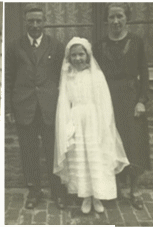 Haut du formulaire